Scoil Bhríde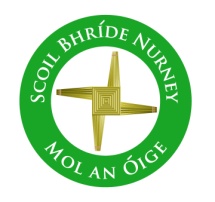 Nurney, Co. KildareTelephone: (045) 526767www.nurneyns.comsbnurney@gmail.com  13th September 2023Dear Parents/GuardiansPlease read both sides!!!!!Well done junior infants, new pupils and parents and staff!It is fantastic to see our new pupils settling in so quickly and well into school. They are a credit to their families. They are so ready for school, coming in the gate on their own with no hassle, putting their own bags in the line and lining up at the bell. Fantastic! It is great to see them growing strong and finding their own feet. Great skills for life. Well done everyone!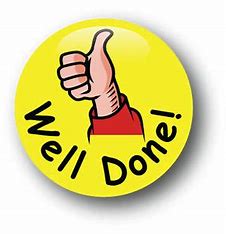 5th and 6th class pupilsIt is hard to believe, but 6th class pupils have only another 176 days of Primary school left! 5th class pupils will only be with us for another 358 days (roughly one calendar year!!!!). For that reason, we would advise all families with pupils in both 5th and 6th class to begin making enquires to various secondary schools regarding the admissions process for your child (Especially those who may have children with additional needs) Many secondary schools will be holding various open nights over the next few weeks. It is important to keep yourself up to date with these developments over the next few weeks and to begin gathering all the information and important dates you will need regarding secondary school enrollment. For more information on local secondary schools in the area and the admissions process please visit www.schooldays.ie and www.citizensinformation.ie Wet morningsBeginning next week we ask all parents/guardians on wet mornings to allow their child enter the school green side gate unaccompanied in order to foster the child’s independence and responsibility and to reduce chaos at the schools doors and in the corridors in the mornings. School staff will be there seeking that this request is carried out. The children at this stage are well able and know where to go and what to do. The children will be supervised on the corridors and in their classrooms till the bell rings.If you are dropping your child to the school yourself please give a hug, say goodbye and leave. We are of course aware however that in certain special circumstances this is not possible. If parents stay around they are giving their child, especially smaller children, great temptation to run out of the yard to be with them rather than mixing with their friends. It is also unfair to supervising staff trying their best to supervise over 200 children. Believe us, all children will settle more quickly, mix and play with friends!!Lastly if you stay around, please be mindful of pathways and car drop off zones. In terms of health and safety and social distancing these must be kept clear. Please obey the school signs. The school has received written complaints regarding paths and drop-off zones being blocked by adults standing there. So again, to ensure everyone’s safety our advice would be, please act responsibly when dropping your child to the school, give a hug, say goodbye, leave and keep pathways and roads clear. Believe us when we say, all children will settle more quickly, mix and play with friends!!The above routines are being put in place with your child’s Health and Safety in mind and making them independent. We look forward to your full co-operation.Money outstanding for additional requirementsAll monies for additional requirements by now should be paid. Many thanks to those who have paid fully and on time as this allows us to purchase the necessary resources needed to give your child the best chance possible in their learning this year.Child ProtectionFrom Monday September 18th we ask all parents/guardians to allow their child (including all new junior infants) enter through the green fence gate unaccompanied at the morning drop of time in order to foster the child’s independence and responsibility. School staff will be there seeking that this request is carried out. This will allow us to monitor with ease any unwanted and unsupervised adult access to your child. If you wish to remain outside the new yard gate with your child till the bell goes at 9:20am that is fine too as the school’s official start time is not till 9.20am and it is at this handover time that class teachers assume official duty of care of your child.  Thanks for your co-operation.Online paymentsIf you have not received any link for paying for items online please let the school office know your child’s name and class and what online payment you wish to make and a new online link will be sent to you.Home Learning page on our school websiteRegretfully, we have had numerous COVID cases amongst our pupil population over the last week.IN ORDER TO: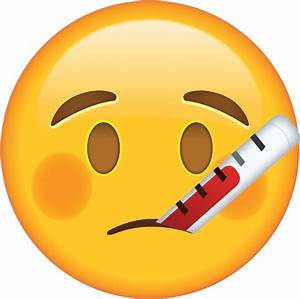 * KEEP YOUR CHILD’S SCHOOL SAFE……AND * ENSURE ALL STAFF ARE AVAILABLE TO WORK….AND * TO PROTECT OUR MOST VULNERABLE PUPILSWE NEED TO KEEP SICKNESS OUT OF OUR SCHOOL IN THE AUTUMN AND WINTER MONTHS AHEAD.IF YOUR CHILD IS UNWELL, PLEASE DO NOT SEND THEM TO SCHOOL. THANK YOU…If your child has to isolate and stay out of school due to COVID-19 or any other infectious disease or sickness, please go to the following HOME LEARNING link on our school website for the school work they would be doing at that time in class https://www.nurneyns.com/home-learning Book CommitteeMany thanks to the Book Committee who over the Summer Holidays prepared, covered and labeled all your child’s school books. Many thanks to Michelle Hamilton, Catherine Lennon, Catherine Owens, Lorraine Ivers, Mary Murray, Julie Harper, Holly Rennick and Vinny Thorpe who organized your child’s school book order on your behalf and ensured both their collection and delivery in June/July on their own free time. SwimmingA six-week course of swimming classes in K-Leisure Athy for 5th class started on September 6th. Please pay promptly and on time so we can cover the bus, pool hire and instructor costs. Thank you.A six-week course of swimming in K-Leisure Athy for all other senior classes will start as follows:3rd class – November 8th 20236th class – January 10th 20244th class – April 10th 20244th Class Annual Cycle Safety Training Course A seven-week course for 4th class started Monday September 4th. Please pay promptly and on time so we can cover the costs. Thank you.Dates for your diaryWelcome back to school mass – details to be confirmedSchool Photographer – details to be confirmedAnnual School Book Fair –booked for Spring 2023 Wednesday Note and school information also availableon www.nurneyns.comThank you for your co-operation with the above.______________________________Dr. Vinny Thorpe – Principal Ed.D (SL) M.Ed (SL), MA.Comp.Mus, H.Dip.Prim.Ed, H.Dip.Mus.Tech, P.Grad.Dip.Ed.St(SEN), B.Mus.Ed(H.Dip.Ed), Dip.Mus.Ed, T.Dip.ICT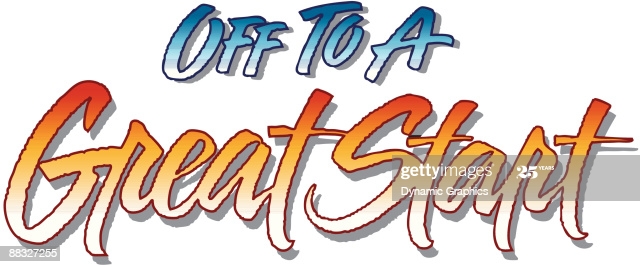 